 Student Name: __________________________Pd:   1     2	   3	   4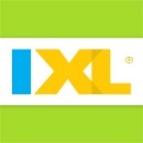 Date Assigned: Tues. 12/17/19  	Date Due: Tues. 1/7/20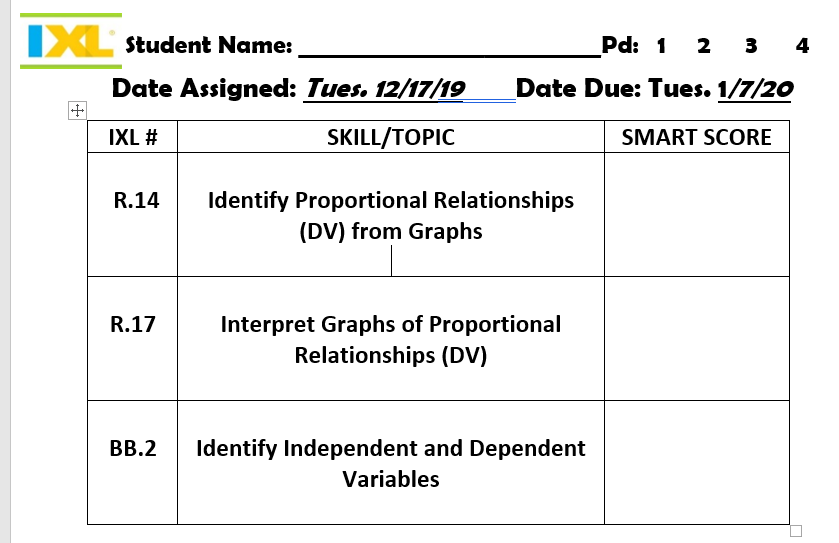 IXL #SKILL/TOPICSMART SCORE   R.14Identify Proportional Relationships (DV) from GraphsR.17Interpret Graphs of Proportional Relationships (DV)BB.2Identify Independent and Dependent Variables